Zápis k povinné školní docházce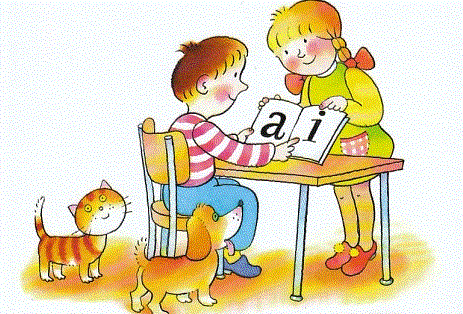 Svatopluk Sekanina, 12. 1. 2016Ředitelství Základní školy Jeseník stanovujepodle zákona č. 561/2004 Sb., o předškolním, základním, středním,vyšším odborném a jiném vzdělávání (školský zákon), v platném zněníZ Á P I Sk povinné školní docházce (do 1. ročníku ZŠ)na 4. února 2016od 14:00 do 17:00 hodinZápis se uskuteční na Základní škole Jeseník:v objektu školy – pracovištěna ul. B. Němcové 1256av objektu školy – pracovištěna ul. Průchodní 154.K zápisu se dostaví zákonný zástupce s dítětem, které dosáhne do 31. 8. 2016 šestého roku věku arodiče s dítětem, jemuž byl v předchozím roce odložen začátek povinné školní docházky.Rodný list dítěte a průkaz totožnosti zákonného zástupce vezměte s sebou!(na základě § 36, odst. 5 zákona č. 500/2004 Sb. správní řád, v platném znění)